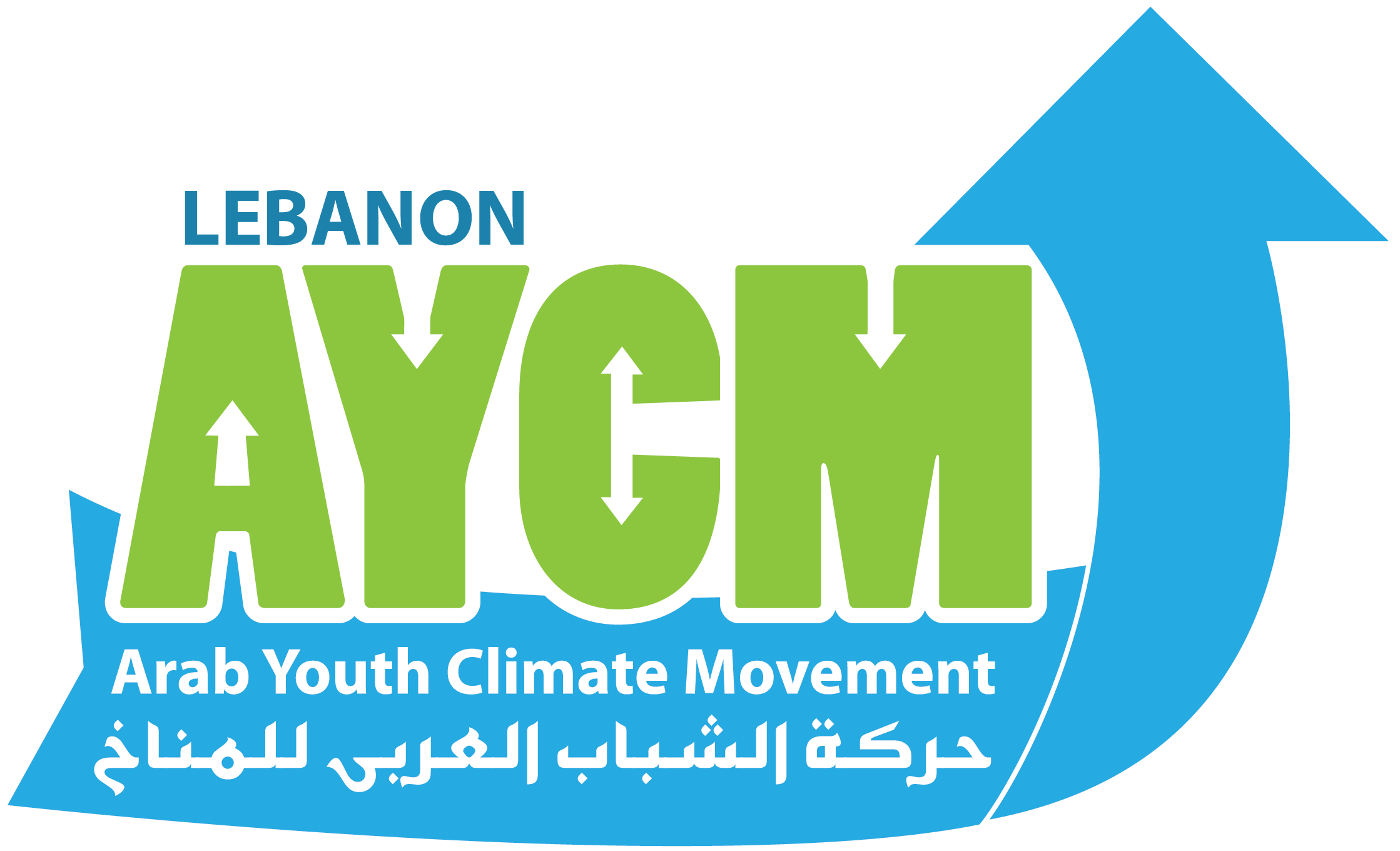 AYCM-Lebanon Report 2017AYCM-Lebanon Twitter account: https://twitter.com/AycmLebanon AYCM-Lebanon Facebook Account: https://www.facebook.com/AYCMLebanon AYCM-Lebanon Instagram account: https://www.instagram.com/aycm_lebanon This table summarize the events done in 2017:This tables shows the Networks Joined in 2017:Affiliations:CIVICUS350.orgLebanon Climate ActGlobal Campaign for Climate ActionClimate Action NetworkWaste Management Coalition (Lebanon)Net Med YouthYOUNGOList of EventsBusiness Knowledge PlatformAs Part of our partnership with Lebanon Climate Act, our team attended a training session on February 1st, 2017 at the Chamber of Commerce, Industry and Agriculture of Beirut to explore how to effectively partner with private companies in order to implement successful projects in the future. There was fruitful discussion on the collaboration between Private sector, municipalities and NGOs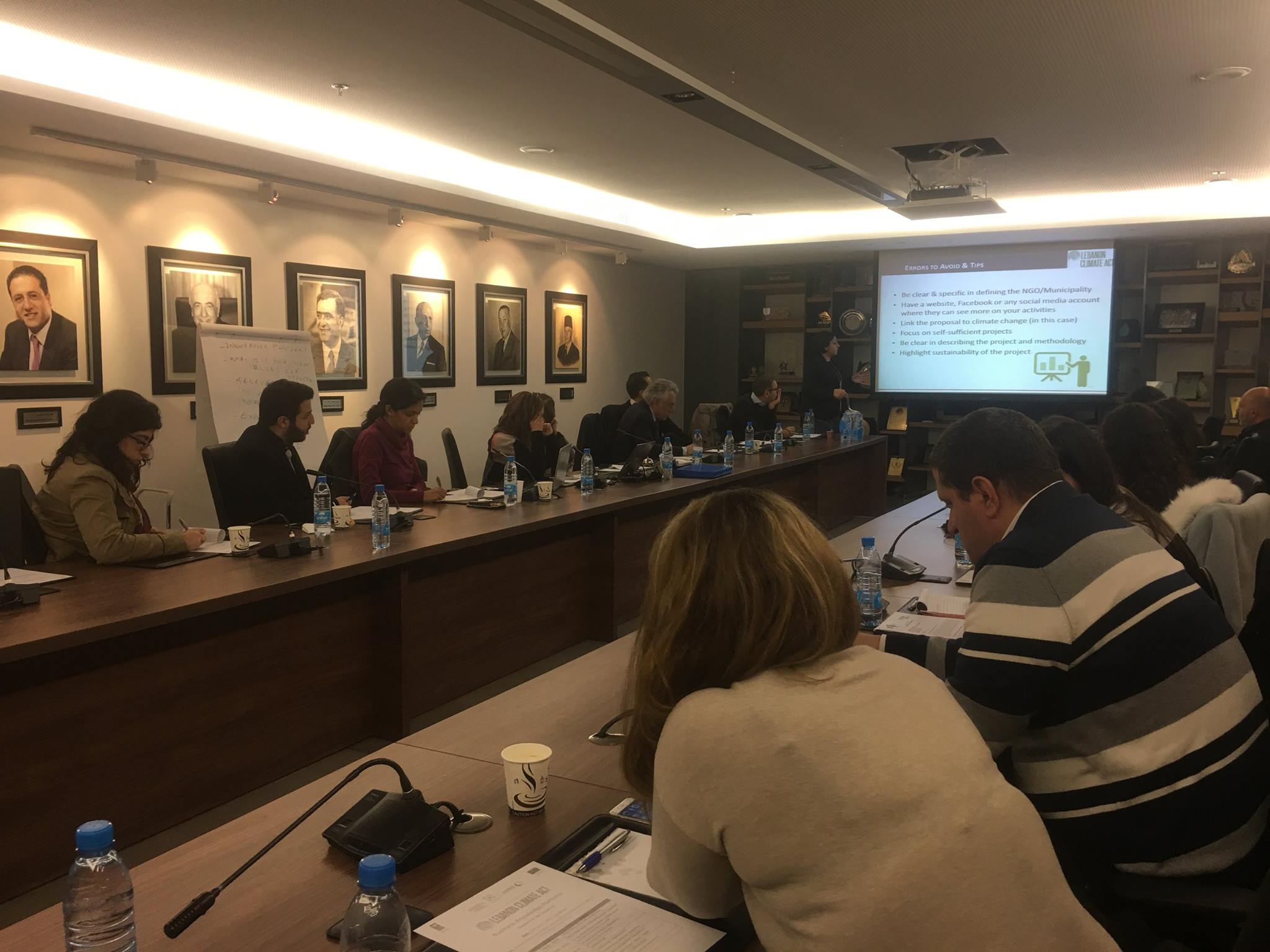 Earth Hour Campaign It started by an online campaign during the month of March to end by a full day festival in Beil, Beirut on March 25, 2017. AYCM had a stand where there were volunteers raising awareness on climate change for kids, selling natural stuff and presenting electronic stuff for recycling. 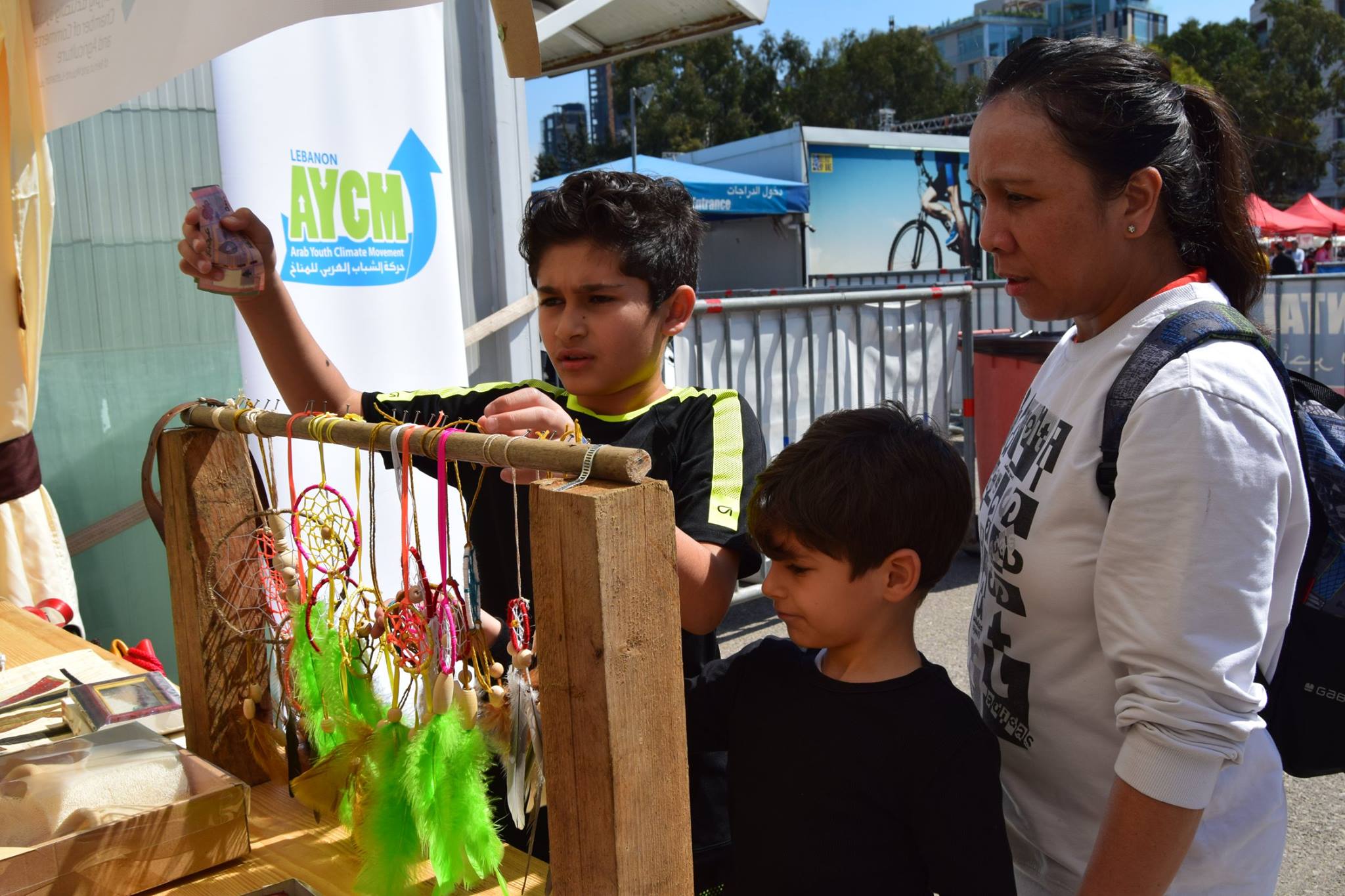 For Renewable energy in Curriculum TrainingAYCM-Lebanon gave a lecture on how to introduce renewable energy into the curriculum for  environmental coordinators in Al-Mabarrat schools. The coordinators of the 11 schools came from different Lebanese areas to attend the lecture in Beirut. 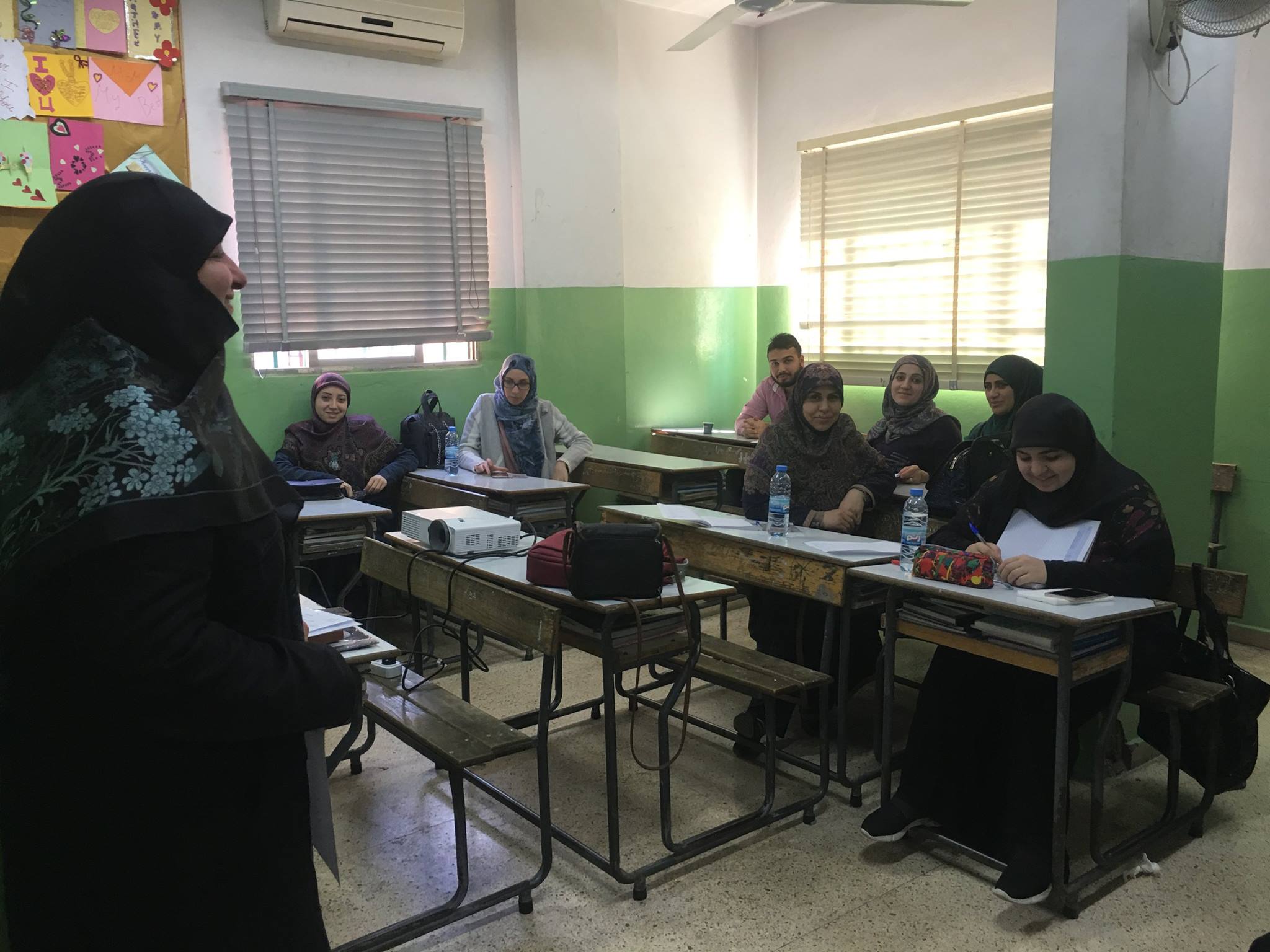 Annual Launch of the launching of Business Knowledge platform in Lebanon Climate Act
Members of the Arab Youth Movement for Climate-Lebanon attended as part of the movement's participation in the Lebanon Climate Act, the annual launch of the Business Knowledge Platform at the Saint Joseph University in Beirut, François Bassil Theater.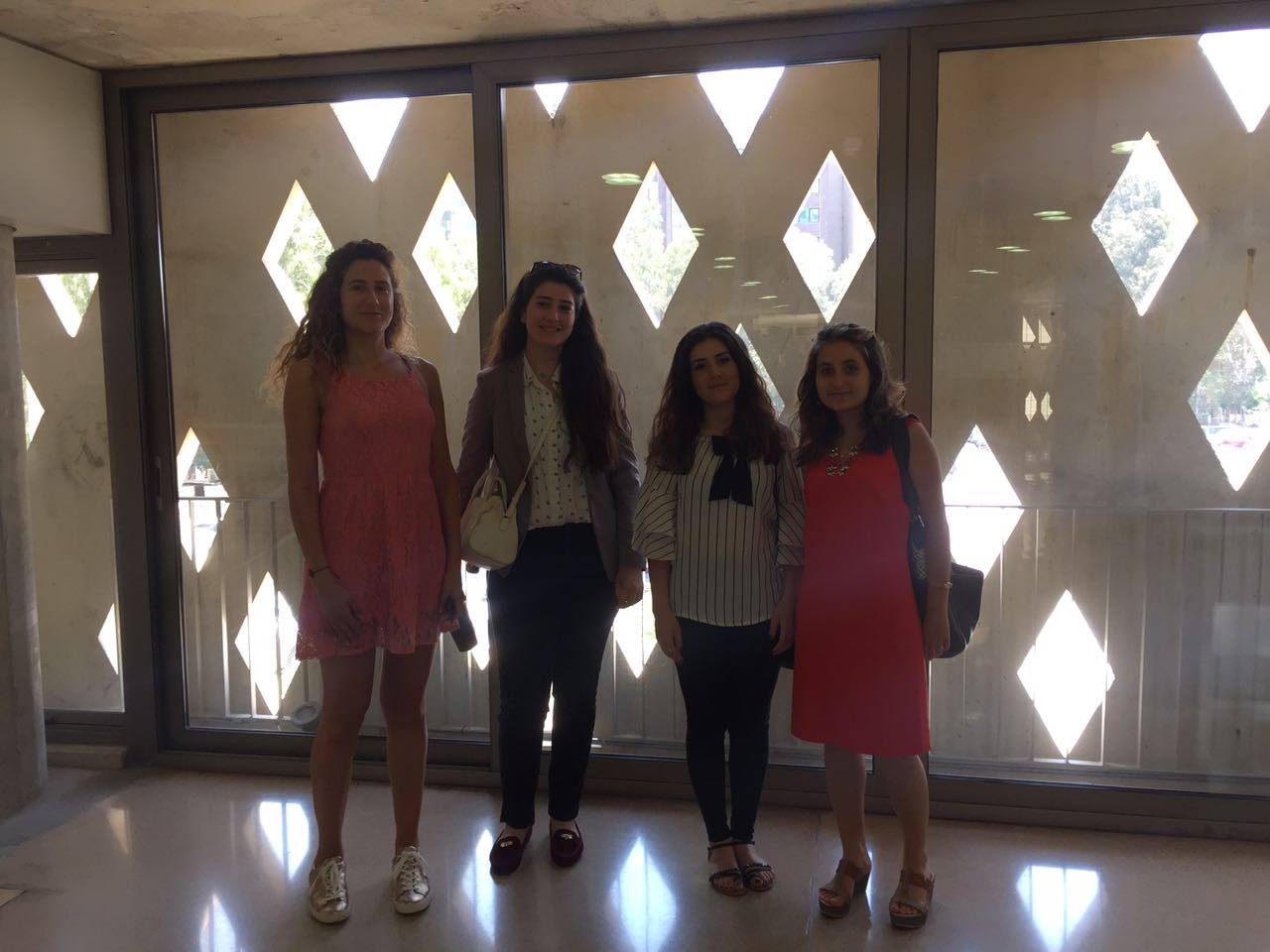 Capacity Building workshop and Science-Policy Dialogue on Climate Change  AYCM-Lebanon organize d a successful workshop on “CAPACITY BUILDING AND SCIENCE POLICY DIALOGUE ON CLIMATE CHANGE.” it was attended by 15 individuals and the session was conducted by Mrs. Lea Kai Aboujaoudé from the Ministry of Environment. 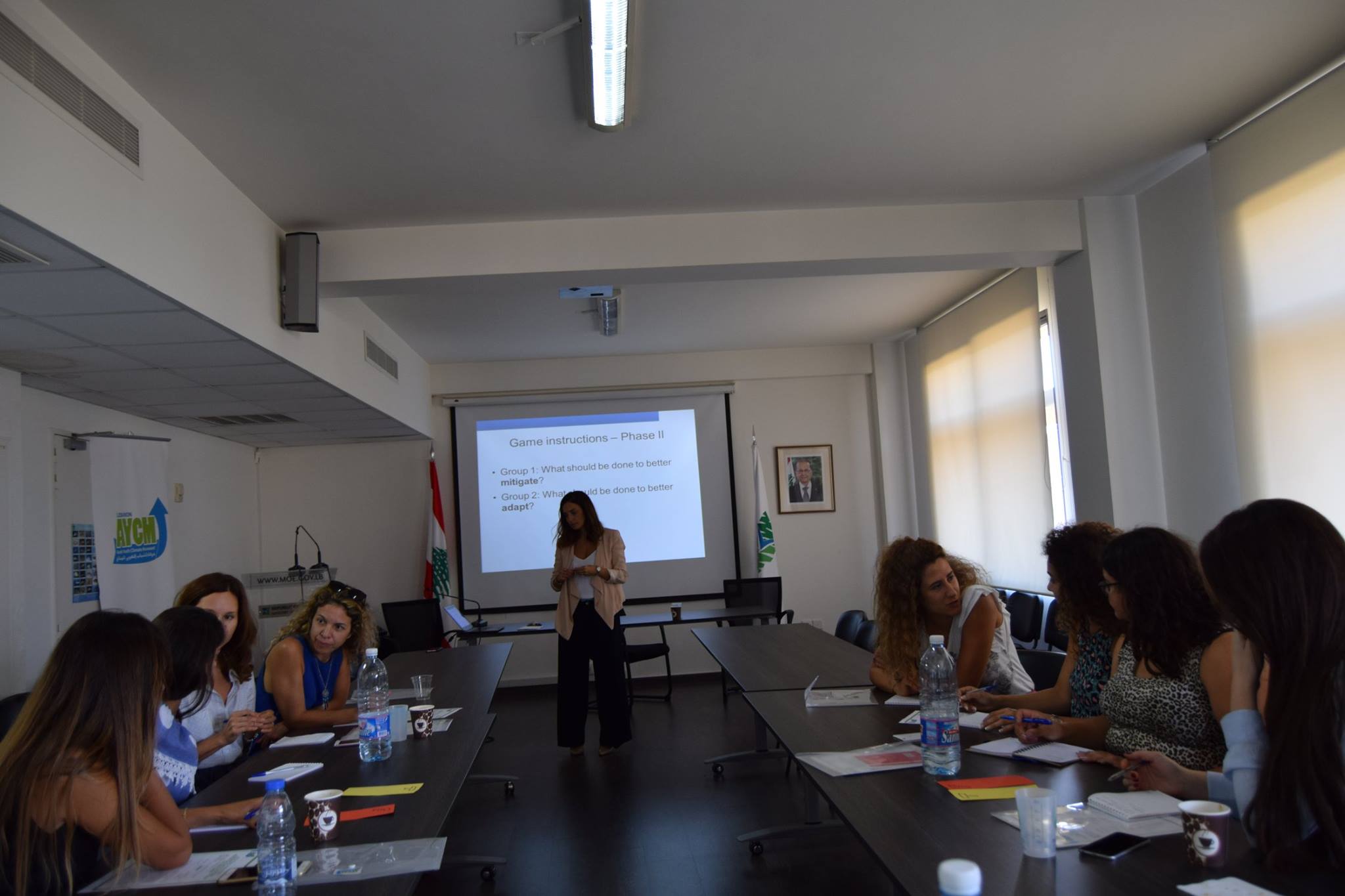 Two Awareness Sessions at Collège Lycée of AgadirAYCM-Lebanon did on the occasion of Climate Chance 2017 - Agadir two sessions at the Collège Lycée of Agadir on the basics of climate change and how to engage as youth in climate action. 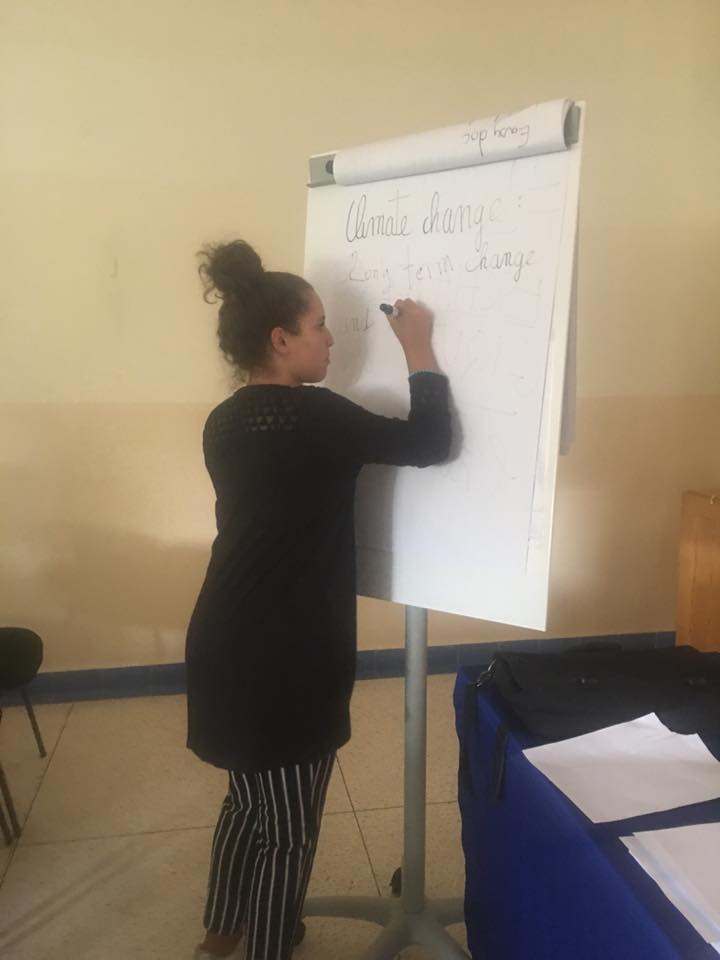 Networks JoinedNet med youth
AYCM-Lebanon is proud to announce its partnership in the Net Med Youth program on September 15,2017. 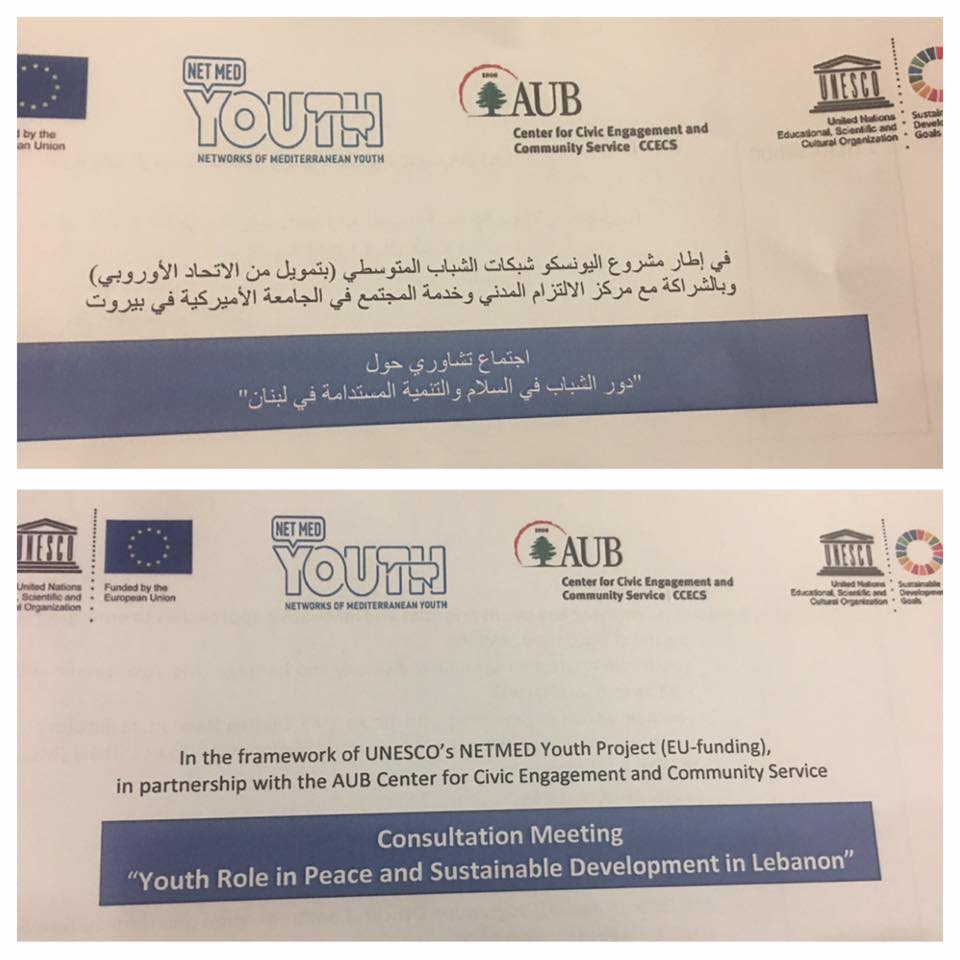 CIVICUS Membership
Our membership as a voting member in CIVICUS: World Alliance for Citizen Participation has been activated today.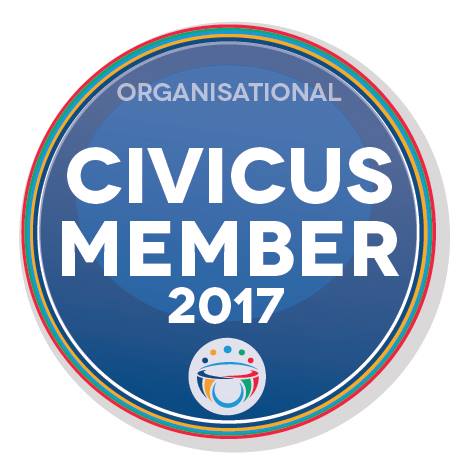 Waste Management Coalition AYCM-Lebanon joined a new waste management coalition that has been announced in Lebanon in December2017 which aims to pressure the government to find sustainable solutions for the still unsolved trash problem.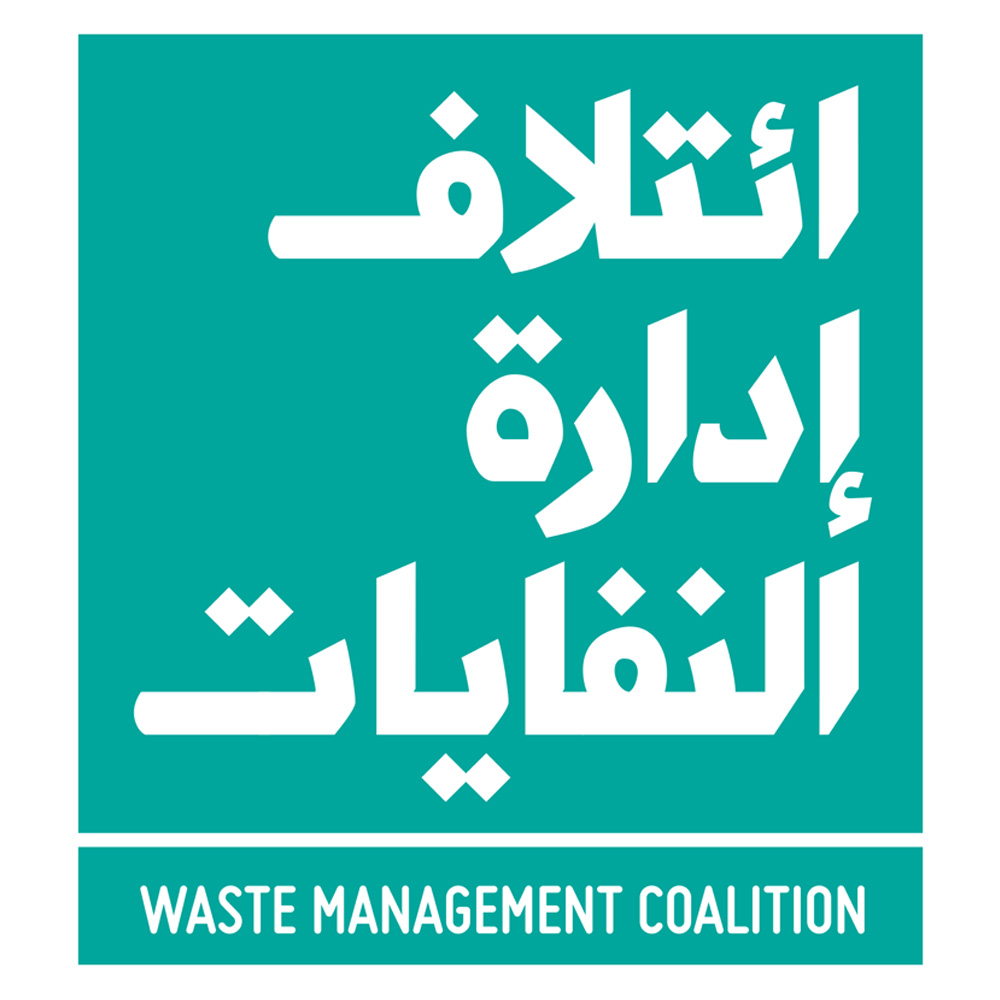 Date Event PageComments February, 1,2017Taking part in the Business Knowledge Platform training by Lebanon Climate Act 3Organized by Lebanon Climate ActMarch 25, 2017Earth Hour 20174Organized by G NGO while AYCM booth was organized by AYCM-Lebanon volunteersMarch 27, 2017For Renewable energy in Curriculum Training 5Organized by AYCM-LebanonJuly 10, 2017Annual launching of Business Knowledge platform within Lebanon Climate Act6Organized by Lebanon Climate ActAugust 22, 2017Capacity Building workshop and Science-Policy Dialogue on Climate Change  7Organized by AYCM-LebanonSeptember 13, 2017Two Awareness Sessions at Collège Lycée of Agadir8Organized by AYCM-LebanonDateEventPageSeptember 15,2017  Partnership in the Net Med Youth9October 26, 2017 We gained Organizational CIVICUS Membership for 20179December 17,2017Waste Management Coalition 10